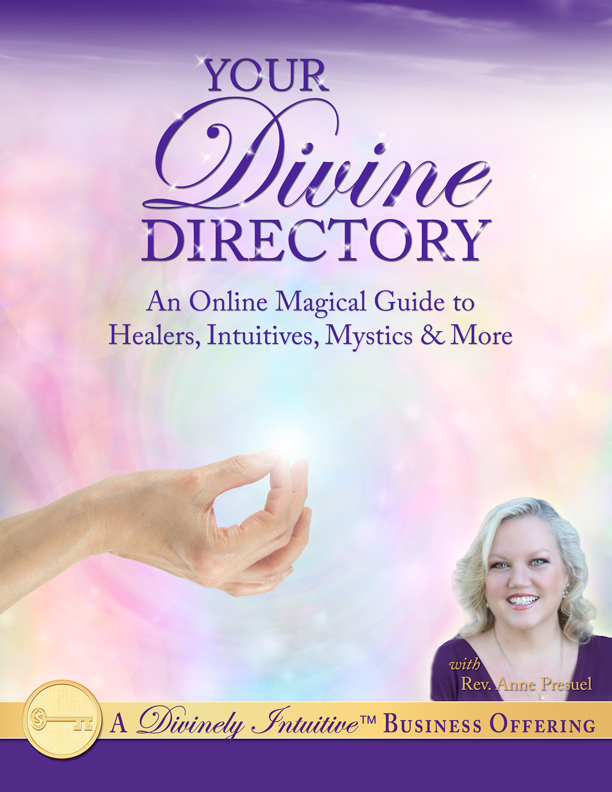 Your Divine DirectoryAn Online Magical Mystery Guide to Healers, Intuitives, Mystics & MoreTable of ContentsAnimal Healers & CommunicatorsAnimal Communicator Directory 	18Animal Directory	18Animal Reiki Alliance 	18Infinity Foundation 	18Pets and Animals Directory	18Pet Directory	18Spiritcaat Mysticalpedia 	19World Animal Net	19Worldwide Health 	19Coaches DirectoriesA Course in Miracles Workbook 	20Coaches & Mentors 	20Colin Tipping 	20Holistic Rob 	20JBA Network 	20Life Coach Directory 	20Natural Therapy Pages 	20NLP Life Coach Directory 	21Noomii 	21Spirit of Change 	21Worldwide Association of Business Coaches 	21EFT Practitioners DirectoriesAAMET International 	22Alternative Medicine Now 	22Callahan Techniques 	22Changing States  	22EFT & Energy Psychology Workshops and Teleclasses 	22EFT Atlanta 	22EFT Register 	22EFT Universe 	23Energy EFT – Netherlands 	23Faster EFT 	23Holistic Directory (UK) 	23Holistic Rob 	23Infinity Foundation 	23JBA Network 	23London-EFT 	24Natural Therapy Pages 	24NCCEFT 	24Neuro Innovations 	24Om Place 	24Spirit of Change 	24The Guild of Energists 	24The Holistic Directory (UK) 	24The Tapping Solution 	25Worldwide Health 	25Energy Healing Practitioners DirectoriesAlternatives for Healing 	26Body Mind Spirit Directory 	26Changing States 	26Dr. Bradley Nelson 	26Eden Energy Medicine 	26EFT & Energy Psychology Workshops and Teleclasses 	26Energy Medicine Directory 	26Infinity Foundation 	27JBA Network 	27Natural Therapy Pages 	27Spirit of Change 	27The Austin Alchemist (Austin TX) 	27Trinity Energy Progression™ and Healing 	27Worldwide Health 	28Feng Shui Practitioners DirectoriesEverything Feng Shui 	29Feng Shui Consultant Directory 	29Feng Shui Directory 	29Feng Shui Directory - Feng Shui Schools 	29Feng Shui for Modern Living Magazine 	29Feng Shui Happy Home Zone 	29Feng Shui Institute of the Midwest 	30Feng Shui News 	30IFSG International Feng Shui Guild 	30Interior Alignment 	30Santa Barbara Wellness Directory 	30The Feng Shui society 	31Western School of Feng Shui 	31WOFS (World of Feng Shui) 	31Holistic Health Practitioners DirectoriesAlternatives for Healing 	32Barbara Brennan Practitioners 	32Body Mind Spirit Directory 	32By Region 	32Global Association of Holistic Psychotherapy 	32Green People 	32Healthy Life Essex 	32Holistic Alternative Practitioners Directory 	33Holistic Directory 	33Holistic Health in Connecticut (Connecticut) 	33Holistic Rob 	33Houston Holistic Directory 	33Humanity Healing Holistic Directory 	33Infinity Foundation 	33JBA Network 	34Natural Health Directory 	34New York Open Center 	34Om Place 	34Pearls Of Wisdom 	34Professional Healer 	34Professional Healers 	34Rainbow Institute 	35Shaman Healers 	35Spiritcaat Mysticalpedia 	35Spirit of Change 	35TC Healers 	35The Austin Alchemist (Austin, TX) 	35The Holistic Directory 	35The Holistic Health Directory 	36The Holistic Web 	36Use Nature 	36Worldwide Health 	36Hypnotherapist Practitioners DirectoriesAlternative Medicine Now 	37Changing States 	37Holistic Directory (UK) 	37Holistic Rob 	37Infinity Foundation 	37JBA Network 	37Natural Therapy Pages 	37Spirit of Change 	38The Holistic Directory (UK) 	38The Wellness Directory 	38Worldwide Health 	38NLP Practitioners DirectoriesAlternative Medicine Now 	39Changing States 	39JBA Network 	39Natural Therapy Pages 	39NFNLP Directory 	39NLP Life Coach Directory 	39NLP Practitioner Directory 	39Om Place 	40Spirit of Change 	40Psychics, Mediums, Intuitives &Angel Therapists DirectoryAcademy of Intuition Medicine 	41All Things Spiritual 	41American Association of Psychics 	41Best American Psychics 	41Best Psychic Directory 	41Canadian Association of Psychics 	41Charles Virtue 	41Divine Love Institute 	42Find Psychics 	42Hibiscus Moon Crystal Academy 	42Infininity Foundation 	42Inner Access 101 	42International Association of Medical Intuitives 	42JBA Network 	42Medium Find 	43Serene Spirit 	43Spiritcaat Mysticalpedia 	43Spiritual Events Directory 	43Spirit Find 	43Spirit of Change 	43The Psychic Detective 	43The Reconnection 	44UK Association of Psychics 	44Universal Life Tools – Australia 	44Reiki Practitioners DirectoriesAlternative Medicine Now 	45Animal Reiki Alliance 	45Animal Reiki Source 	45Ascension Reiki 	45Canadian Association of Healers 	45Infinity Foundation	45JBA Network 	46Natural Therapy Pages 	46Reiki for Holistic Health 	46Reiki Membership Association 	46Spirit of Change 	46The Reiki Association 	46The Reiki Page Directory 	46Worldwide Health 	47Shamanic Practitioners DirectoriesBy Region 	48Healing Arts Network 	48Shaman Links 	48Shamanic Teachers 	48Shaman Portal 	48The Foundation for Shamanic Studies 	48Venus Rising Association for Transformation 	49Sound Healers DirectoriesInternational Sound Therapy Association 	50Sound Healing Association 	50Spirit of Change 	50The Sound Healing Network 	50Spirituality & Faith DirectoriesAll Things Spiritual  	51Esotheric Interfaith Church, Inc 	51Interfaith Ministers Association 	51Interfaith 	51Society of Souls 	51Spiritual Humanism 	51TC Healers 	51The Chaplaincy Institute 	52Therapist DirectoriesCallahan Techniques 	53JBA Network 	53Right Therapist 	53Spirit of Change 	53Therapy Directory 	53Holistic PractitionersOnline DirectoriesAnimal Healers & CommunicatorsAnimal Communicator Directory(Penelope Smith’s Website)https://animaltalk.net/AnimalCommunicatorDirectory/ListingInfo/Basic = $75 for one yearEnhanced = $160 for one yearAnimal Directoryhttps://www.animaldirectory.co.za/join Choose a planAnimal Reiki Alliancehttp://animalreikialliance.com/aramembership Member - $65.00 per yearStudent Membership - $45.00 per yearInfinity Foundationhttps://www.infinityfoundation.org/ifpnaSelect membership levelFrom $60/ year to $160/yearPets and Animals Directoryhttp://petsandanimals.co.uk/advertising-with-us/ Select a media pack - £45 to £80Pet Directoryhttps://www.petdirectory.com.au/?page=mypetdirectory $90.00 + $9.00 GSTSpiritcaat Mysticalpediahttp://mysticalpedia.com/directories/huna-directory.phpFree, with reciprocal link - spiritcaat@gmail.comWorld Animal Nethttps://worldanimal.net/about-the-directory Free – Need to registerWorldwide Healthhttps://www.worldwidehealth.com/directory.php Select pack level$395/year – Platinum$245/year – Gold $145/year – Silver Coaches DirectoriesA Course in Miracles Workbook	http://www.the-course-in-miracles.com/a_course_in_miracles_teachers_directory.shtmlMust take a course to be in the directoryCoaches & Mentorshttp://www.coachesandmentors.com/Must take a course to be in the directoryColin Tipping	http://www.radicalforgiveness.com/contentnew/localcoaches.htmlMust take a course to be in the directoryHolistic Robhttps://www.holisticrob.com/primolisting/Do It Yourself Primo Listing: $107 one-time onlyDo It For Me Primo Listing: $189 one-time onlyJBA Networkhttp://www.byregion.net/index.shtmlGeneral listing – Free; Web display-Professional listing - $75 for 18 mos.Life Coach Directoryhttps://secure.lifecoach-directory.org.uk/join.htmlMust be a member to be listed£19.50/month£195.00/yearNatural Therapy Pageshttps://www.naturaltherapypages.com.au/advertiseLite - from $29.90/month; Standard - from $45.90/month; Plus - from $59.90/monthNLP Life Coach Directoryhttps://nlplifecoachdirectory.co.uk/ - directory is being upgradedFreeNoomiihttp://www.noomii.com/registerFreeSpirit of Change	http://www.spiritofchange.org/directory/Basic Listing – FreeFeatured Listing - $75/yearWorldwide Association of Business Coacheshttps://wabccoaches.com/join-wabc/ New WABC Affiliate Member - US$270New WABC Full Member - US$470EFT Practitioners DirectoriesAAMET International	http://www.aamet.org/Select a membership level.Alternative Medicine Nowhttps://alternativemedicinenow.com/alternative-medicine-directory/ Select the number of categories to be listedFrom $7 to $17/monthCallahan Techniqueshttp://www.tftpractitioners.net/Sign up to get listed.Changing Stateshttp://www.changingstates.co.uk/directory/eft.htmlFreeEFT & Energy Psychology Workshops and Teleclasseshttp://www.eft-training.org/ FreeEFT Atlantahttps://www.eftatlanta.com/join-aceftAnnual Membership - $14.00/yearEFT Registerhttps://eftregister.com/register/ Must be a member to be listed.EFT Universe		http://www.eftuniverse.com/	Must be a member to be listed for freeEnergy EFT - Netherlandshttp://energyeft.com/eft-practitioners/in/Netherlands/Must take a course to be in the directoryFaster EFThttps://fastereft.com/talk-to-a-practitioner/	Create an accountHolistic Directory (UK)http://www.holisticdirectory.org.uk/ Reviews of all the best online personal development programs, including BIG offers and discounts.Holistic Robhttps://www.holisticrob.com/primolisting/Do It Yourself Primo Listing: $107 one-time onlyDo It For Me Primo Listing: $189 one-time onlyInfinity Foundationhttps://www.infinityfoundation.org/ifpnaSelect membership levelFrom $60/ year to $160/yearJBA Network-http://www.byregion.net/index.shtmlGeneral listing – Free; Web display-Professional listing - $75 for 18 mos.London-EFThttp://www.london-eft.co.uk/Must take a course to be in the directoryNatural Therapy Pageshttps://www.naturaltherapypages.com.au/advertiseLite - from $29.90/month; Standard - from $45.90/month; Plus - from $59.90/monthNCCEFThttps://www.ncceft.com/Membership-ApplicationLifetime– $925.00; Regular annual – $96.05; Associate annual – $96.05 Student annual – $73.45Neuro Innovationshttp://www.neuroinnovations.com/directory/eft.htmlFreeOm Placehttp://www.omplace.com/cgi-bin/addupdatelisting.cgiFree	Spirit of Change	http://www.spiritofchange.org/directory/Basic Listing – FreeFeatured Listing - $75/yearThe Guild of Energistshttps://goe.ac/practitioners/Must take a course to be listedThe Holistic Directory (UK)https://www.theholisticdirectory.co.uk/home Select membership level – Free to £59.99/monthThe Tapping Solutionhttp://thetappingsolution.com/eft-practitioners/business-accelerator-program/Should EFT Practitioner Business Accelerator ProgramGold level - $397; Platinum - $497Worldwide Healthhttps://www.worldwidehealth.com/directory.phpSelect membership level – from $145 to $395Energy Healing Practitioners DirectoriesAlternatives for Healing	http://www.alternativesforhealing.com/holistic-marketing/join-our-directory/Select listing level – from $95 to $475Body Mind Spirit Directory	http://www.bodymindspiritdirectory.org/Update.htmlFree (with upgrades)Changing Stateshttp://www.changingstates.co.uk/directory/eft.htmlFreeDr. Bradley Nelsonhttps://discoverhealing.com/practitioner-map/ Must take a course to be in the directoryEden Energy Medicinehttps://edenenergymedicine.com/ FreeEFT & Energy Psychology Workshops and Teleclasseshttp://www.eft-training.org/FreeEnergy Medicine Directory https://energymedicinedirectory.com/register-to-submit-your-items/Select your package$24.95 to $29.95 per year with upgradesInfinity Foundationhttps://www.infinityfoundation.org/ifpnaSelect membership levelFrom $60/ year to $160/yearJBA Networkhttp://www.byregion.net/index.shtmlGeneral listing – Free; Web display-Professional listing - $75 for 18 mos.Natural Therapy Pageshttps://www.naturaltherapypages.com.au/advertiseLite - from $29.90/month; Standard - from $45.90/month; Plus - from $59.90/monthSpirit of Change	http://www.spiritofchange.org/directory/Basic Listing – FreeFeatured Listing - $75/yearThe Austin Alchemist (Austin, TX)http://www.theaustinalchemist.com/teachers-and-practitioners/  The Practitioner and Business Pages are $39 for the first year and then $10 each year thereafter.http://www.theaustinalchemist.com/advertise/  Select category from $9 to 12/weekTrinity Energy Progression™ and Healinghttp://trinityenergyprogression.com/go-beyond/findpractitioner/Find a practitioner from the listWorldwide Healthhttps://www.worldwidehealth.com/directory.phpSelect membership level – from $145 to $395Feng Shui Practitioners DirectoriesEverything Feng Shui	https://www.everythingfengshui.com.au/shop/Feng Shui products for saleFeng Shui Consultant Directoryhttp://www.feng-shui-institute.org/fengshuijoin.htm Free Feng Shui Directoryhttp://www.fengshuidirectory.com/listings/category/feng-shui-consultants/#.UxSNqOOSyz4http://www.fengshuidirectory.com/membership/#.UxSN_uOSyz4$24/annum - Silver Listing (Basic)$36/annum - Gold Listing (Featured)Feng Shui Directory - Feng Shui Schoolshttp://www.fengshuidirectory.com/listings/category/feng-shui-schools/#.UxSOmeOSyz4http://www.fengshuidirectory.com/membership/#.UxSN_uOSyz4$24/annum - Silver Listing (Basic)$36/annum - Gold Listing (Featured)Feng Shui for Modern Living Magazinehttp://www.fengshui-magazine.com/linkscon.htm (Feng Shui Consultants/Authors)http://www.fengshui-magazine.com/links.htm  mark_shackelford@hotmail.com (to add listing)Free, reciprocal link requiredFeng Shui Happy Home Zonehttp://fengshui.happyhomezone.com/link-feng.php  (Link exchange page)Free, reciprocal link requiredFeng Shui Institute of the Midwesthttps://www.fsim.org/PractitionerDirectoryhttps://www.fsim.org/MembershipInformation#studenthttps://www.fsim.org/MembershipInformation#friend https://www.fsim.org/MembershipInformation#practitioner Select membership level From $5 to $126 per yearFeng Shui Newshttp://fengshuinews.com/directory.htm http://fengshuinews.com/links/ Free, reciprocal link requiredIFSG International Feng Shui Guildhttps://www.ifsguild.org/FengShui/directory-consultant/https://www.ifsguild.org/membership/signupSelect membership level - $118 to $139/yearInterior Alignmenthttp://www.interioralignment.com/Professionals.htmMust take a course as a practitioner to be in the directorySanta Barbara Wellness Directoryhttp://www.sbwellnessdirectory.com/fengshui.htmhttp://www.sbwellnessdirectory.com/join.htmMembership packages:$15/month to $30/month Email Membership@sbwellnessdirectory.com after paymentThe Feng Shui Societyhttps://www.fengshuisociety.org.uk/events/community/addAdd event – Free https://www.fengshuisociety.org.uk/become-an-accredited-consultant/Become a consultant - £65 plus minimal initial accreditation process fee Western School of Feng Shuihttp://westernschooloffengshui.com/practitioners/Must be a graduate of WSFSWOFS (World of Feng Shui)https://www.wofs.com/feng-shui-consultants/Feng Shui Consultants directoryHolistic Health Practitioners DirectoriesAlternatives for Healing	http://www.alternativesforhealing.com/holistic-marketing/join-our-directory/Select listing level – from $95 to $475Barbara Brennan Practitionershttps://barbarabrennan.com/find-healing-practitionerMust be Barbara Brennan trained to be listedBody Mind Spirit Directory	http://www.bodymindspiritdirectory.org/Update.htmlFree (with upgrades)By Regionhttp://www.byregion.net/index.shtmlGeneral listing – Free; Web display-Professional listing - $75 for 18 mos.Global Association of Holistic Psychotherapy	http://thegahp.com/certified-holistic-psychotherapists-and-coaches/Must take a course to be in the directoryGreen Peoplehttp://www.greenpeople.org/addlisting.cfmSelect listing levelFree to $14.95/year (plus upgrades)Healthy Life Essexhttps://healthylifeessex.co.uk/directory/https://healthylifeessex.co.uk/join-a-directory/£2/ monthHolistic Alternative Practitioners Directory	http://www.holistic-alternative-practioners.com/HolisticProvider.htmlFree	Holistic Directoryhttps://holisticdirectory.ca/listing/https://holisticdirectory.ca/advertiseFree (with upgrades)Holistic Health in Connecticut (Connecticut)https://dooropenermagazine.com/directories/holistic-health-practitioner-directory-formA basic listing in one category with up to 100 words of description is $30.Holistic Robhttps://www.holisticrob.com/primolisting/Do It Yourself Primo Listing: $107 one-time onlyDo It For Me Primo Listing: $189 one-time onlyHouston Holistic Directoryhttp://houstonholisticdirectory.com/list-in-directorySelect listing category – From $7 to $60Humanity Healing Holistic Directory	http://directory.humanityhealing.net/how-to-create-a-listing/Select your listing packageFrom Free to the Premium Plus PackageInfinity Foundationhttps://www.infinityfoundation.org/ifpnaSelect membership typeFrom $60/year to $160/yearJBA Networkhttp://www.byregion.net/index.shtmlGeneral listing – Free; Web display-Professional listing - $75 for 18 mos.Natural Health Directoryhttps://naturalhealthdirectory.net.au/advertise/Must be a member to be listed$2 a week (with upgrades)New York Open Centerhttp://www.opencenter.org/http://www.opencenter.org/membership/ Must be a member to be listed.$95+ (with upgrades)Om Placehttp://www.omplace.com/cgi-bin/addupdatelisting.cgiFreePearls of Wisdomhttp://www.sapphyr.net/links/link-submit.htmMust be a member to be listed. Free, reciprocal link requiredProfessional Healerhttp://professionalhealer.com/find-a-healer/Free, can offer classes & submit articlesProfessional Healershttp://professionalhealers.org/ Select membership optionsFrom $49 to $99/yearRainbow Institutehttp://www.rainbowinstitute.com/business-directory/submit-alternative-healing-directory-listing/ Free, with reciprocal linkShaman Healershttps://www.shamanlinks.net/contact-us/submit-info/request-to-be-listed/Free but need to be offering shamanic services Spiritcaat Mysticalpediahttp://mysticalpedia.com/directories/directories.phpFree, with reciprocal link – send email to spiritcaat@gmail.comSpirit of Change	http://www.spiritofchange.org/directory/Basic Listing – FreeFeatured Listing - $75/yearTC Healershttps://www.tchealers.com/add-listing/Create an account - $8+ (with upgrades)The Austin Alchemist (Austin, TX)http://www.theaustinalchemist.com/teachers-and-practitioners/  The Practitioner and Business Pages are $39 for the first year and then $10 each year thereafter.http://www.theaustinalchemist.com/advertise/  Select category from $9 to 12/weekThe Holistic Directoryhttps://www.theholisticdirectory.co.uk/home Select membership level – Free to £59.99/monthThe Holistic Health Directoryhttp://theholistichealthdirectory.com/index.php/add-listing-2/Select listing levels - Free to $60/monthThe Holistic Webhttp://www.the-holistic-web.co.uk/getlisted.aspSelect listing levelFrom £4.99 to £4.99 per monthUse Naturehttps://www.usenature.com/advertise.htmFree - Only “Accredited Practitioners” with a valid membership of a recognized Australian Association is eligible to RegisterWorldwide Healthhttps://www.worldwidehealth.com/directory.phpSelect membership level – from $145 to $395 Hypnotherapist Practitioners DirectoriesAlternative Medicine Nowhttps://alternativemedicinenow.com/alternative-medicine-directory/ Select the number of categories to be listedFrom $7 to $17/monthChanging States https://www.changingstates.co.uk/directory/eft.html FreeHolistic Directory (UK)http://www.holisticdirectory.org.uk/wp-login.php?action=register Select listing level – Free to $59.99/monthHolistic Robhttps://www.holisticrob.com/primolisting/Do It Yourself Primo Listing: $107 one-time onlyDo It For Me Primo Listing: $189 one-time onlyInfinity Foundationhttps://www.infinityfoundation.org/ifpna Select membership level From $60/year to $160/yearJBA Networkhttp://www.byregion.net/index.shtmlGeneral listing – Free; Web display-Professional listing - $75 for 18 mos.Natural Therapy Pageshttps://www.naturaltherapypages.com.au/advertiseLite - from $29.90/month; Standard - from $45.90/month; Plus - from $59.90/monthSpirit of Change	http://www.spiritofchange.org/directory/Basic Listing – FreeFeatured Listing - $75/yearThe Holistic Directory (UK)https://www.theholisticdirectory.co.uk/home Select membership level – Free to £59.99/monthThe Wellness Directoryhttp://www.thewellnessdirectory.co.nz/page/free-profile-listingMust be a member to be listed	FreeWorldwide Healthhttps://www.worldwidehealth.com/directory.phpSelect membership level – from $145 to $395NLP Practitioners DirectoriesAlternative Medicine Nowhttps://alternativemedicinenow.com/alternative-medicine-directory/ Select the number of categories to be listedFrom $7 to $17/monthChanging Stateshttp://www.changingstates.co.uk/directory/eft.htmlFreeJBA Networkhttp://www.byregion.net/index.shtmlGeneral listing – Free; Web display-Professional listing - $75 for 18 mos.Natural Therapy Pageshttps://www.naturaltherapypages.com.au/advertiseLite - from $29.90/month; Standard - from $45.90/month; Plus - from $59.90/monthNFNLP Directoryhttps://nfnlp.com/Contact nfnlp@nfnlp.com  to be listedFreeNLP Life Coach Directory http://nlplifecoachdirectory.co.uk/wp-login.php?action=registerFreeNLP Practitioner Directoryhttp://www.nlp-practitioners.com/practitioners-directory/PractitionersSignup.phpMust be a member to be listedFreeOm Placehttp://www.omplace.com/cgi-bin/addupdatelisting.cgiFree	Spirit of Change	http://www.spiritofchange.org/directory/Basic Listing – FreeFeatured Listing - $75/yearPsychics, Mediums, Intuitives, & Angel Therapists DirectoriesAcademy of Intuition Medicinehttps://intuitionmedicine.org/mim-practitioners/Lists their graduates onlyAll Things Spiritualhttp://www.allspiritual.com/Angels.php3http://www.allspiritual.com/customers_add_links.php3?cat_id=143 FreeAmerican Association of Psychicshttp://www.americanassociationofpsychics.com/By invitation onlyBest American Psychics	https://bestamericanpsychics.com/join-bap/$299 for a year to $2500 for monster packageBest Psychic Directoryhttp://www.bestpsychicdirectory.com/submit-listingFree with upgradesCanadian Association of Psychicshttp://www.canadianassociationofhealers.com/https://www.canadianassociationofhealers.com/join-us.htmlMust be a member to be listedCharles Virtuehttp://www.charlesvirtue.com/Reader___Healer_Directory.htmlMust take a course to be in the directoryDivine Love Institutehttp://www.divineloveinstitute.org/divine-love-directory.phpMust take a course to be in the directoryFind Psychicshttps://famouspsychicmediums.com/Must be a member to be listedFreeHibiscus Moon Crystal Academy		https://hibiscusmooncrystalacademy.com/ Must take a course to be in the directoryInfinity Foundationhttps://www.infinityfoundation.org/ifpnaSelect membership levelFrom $60/ year to $160/yearInner Access 101http://www.inneraccess101.com/practitioner_can.htmMust take a course to be in the directoryInternational Association of Medical Intuitiveshttp://www.medical-intuitives.net/http://www.medical-intuitives.net/join.htmMust be member to be listed$35/year to $50/year (with upgrade)JBA Networkhttp://www.byregion.net/index.shtmlGeneral listing – Free; Web display-Professional listing - $75 for 18 mos.Medium Find	http://www.mediumfind.net/Free	Serene Spirit http://www.serenespirit.me/directoryhttp://www.serenespirit.me/directory/createFreeSpiritcaat Mysticalpediahttp://mysticalpedia.com/directories/huna-directory.phpFree, with reciprocal link - spiritcaat@gmail.comSpiritual Events Directory	http://spiritualeventsdirectory.com/advertise-with-us/Directory: Basic – Free (with upgrades)Events:  Basic – Free (with upgrades)	Spirit Find	http://www.spiritfind.net/addurl.pl?Cat=Index&Dir=SpiritFindMust be a member to be listed  $5 processing fee	Spirit of Change	http://www.spiritofchange.org/directory/Basic Listing – FreeFeatured Listing - $75/yearThe Psychic Detectivehttp://the-psychic-detective.com/united-states-psychic-directory.htm$27 (with upgrades) The Reconnectionhttps://www.thereconnection.com/directoryMust be a member to be listed$99 (with upgrade)UK Association of Psychicshttp://www.ukassociationofpsychics.co.uk/ By invitation onlyUniversal Life Tools – Australiahttp://www.universallifetools.com/directory/  Must take a course to be in the directory Reiki Practitioners DirectoriesAlternative Medicine Nowhttps://alternativemedicinenow.com/alternative-medicine-directory/ Select the number of categories to be listedFrom $7 to $17/monthAnimal Reiki Alliancehttp://animalreikialliance.com/http://animalreikialliance.com/practitioner_directoryMust be a member to be listed.FreeAnimal Reiki Source https://www.animalreikisource.com/holistic-practitioners-veterinary-directories/Email directory@animalreikisource.com to join.Ascension Reikihttp://www.ascensionreiki.com/Teachers-Directory.htmlEmail AscensionReiki@Yahoo.com to join.FreeCanadian Association of Healershttp://canadianassociationofhealers.com/ By invitation only Infinity Foundationhttps://www.infinityfoundation.org/ifpnaSelect membership levelFrom $60/ year to $160/yearJBA Networkhttp://www.byregion.net/index.shtmlGeneral listing – Free; Web display-Professional listing - $75 for 18 mos.Natural Therapy Pageshttps://www.naturaltherapypages.com.au/advertiseLite - from $29.90/month; Standard - from $45.90/month; Plus - from $59.90/monthReiki for Holistic Healthhttps://www.reiki-for-holistic-health.com/advertise.htmlSelect listing levelsFree to $7.50/month Reiki Membership Associationhttps://www.reikimembership.com/Login.aspxYou Must Be a Reiki Master Teacher to join$65/yearSpirit of Change	http://www.spiritofchange.org/directory/Basic Listing – FreeFeatured Listing - $75/yearThe Reiki Associationhttps://www.reikiassociation.net/reiki-directory.phpMust be a member to be listed.From £50 to £50 per yearThe Reiki Page Directory http://thereikipage.com/directory/addself.php/Must be a member to be listed.FreeWorldwide Healthhttps://www.worldwidehealth.com/directory.phpSelect membership level – from $145 to $395 Shamanic Practitioners DirectoriesBy Regionhttp://www.byregion.net/index.shtmlGeneral listing – Free; Web display-Professional listing - $75 for 18 mos.Healing Arts Networkhttps://www.healingartsnetwork.com/shop/Select listing level – From $99 to $139 for two yearsShaman Linkshttp://www.shamanlinks.net/Shaman_Links.htmhttps://www.shamanlinks.net/contact-us/submit-info/request-to-be-listed/Free but need to be offering shamanic services to be listed.Shamanic Teachershttps://www.shamanicteachers.com/practitioners/Free but need to be offering shamanic servicesShaman Portalhttp://www.shamanportal.org/post.phpFree for goods and services and for no-fee events and announcements.  $10 for event listingThe Foundation For Shamanic Studieshttps://shamanism.org/resources/csc.html Must be a member to be listed (must renew to keep active)$55+ (with upgrades)Venus Rising Association for Transformationhttp://shamanicbreathwork.org/shamanic-breathwork/shamanic-breathwork-practitioner-directory Must take a course to be in the directorySound Healers DirectoriesInternational Sound Therapy Associationhttps://istasounds.org/ista-practitioner-membership-and-directory/$65/yearSound Healing Associationhttps://www.soundhealersassociation.org/members.htmlMust be a member to be listed.$65 per yearSpirit of Change	http://www.spiritofchange.org/directory/Basic Listing – FreeFeatured Listing - $75/yearThe Sound Healing Networkhttp://www.soundhealingnetwork.org/regular_membership.htm$40 a yearSpirituality & Faith DirectoriesAll Things Spiritualhttp://www.allspiritual.com/index.php3Cost per thousand (CPM) impressions = $30.00Esotheric Interfaith Church, Inc.https://northernway.org/	Must take a course to be in the directoryInterfaith Ministers Associationhttps://www.onespiritinterfaithministers.com/find-a-minister-map	Must take a course to be in the directoryInterfaithhttp://interfaithnet.wordpress.com/interfaith-ministers-directory/interfaithnet@gmail.com	Must take a course to be in the directorySociety of SoulsNondual Kabbalistic Healers (NKH)https://www.societyofsouls.com/healers-directory	Must take a course to be in the directorySpiritual Humanismhttp://www.spiritualhumanism.org/directory.phpMust be an ordained memberFreeTC Healershttp://www.tchealers.com/directory/submit/  Create an account before you can submitThe Chaplaincy Institutehttps://chaplaincyinstitute.org/ 	Must take an online course to be in the directoryTherapists DirectoriesCallahan Techniqueshttp://www.tftpractitioners.net/Free (with upgrades) JBA Networkhttp://www.byregion.net/index.shtmlGeneral listing – Free; Web display-Professional listing - $75 for 18 mos.Right Therapist http://righttherapist.com/register/£47+/year to £84+/yearSpirit of Change	http://www.spiritofchange.org/directory/Basic Listing – FreeFeatured Listing - $75/yearTherapy Directoryhttps://secure.therapy-directory.org.uk/memberlogin.php£19.50 per month.Divinely Provided for You byRev. Anne PresuelYour 6th Sense Guide to a 6-Figure BusinessDivinelyIntuitiveBusiness.com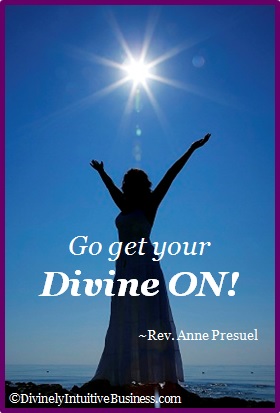 